Incident Name:HighlineID-PAF-000159IR Interpreter(s):Tina Rotenburytrotenbury@fs.fed.usLocal Dispatch Phone:Payette Dispatch208-634-2757Interpreted Size:10,991 acresGrowth last period:761 acresFlight Time:0229 MDT Flight Date:08/18/2017Interpreter(s) location:Russellville, ARInterpreter(s) Phone:479-886-0878; 479-967-8681GACC IR Liaison:GACC IR Liaison Phone:National Coordinator:Jim GraceNational Coord. Phone:208-387-5900Ordered By:Scott TerettA Number: A-15Aircraft/Scanner System:N144Z /PhoenixPilots/Techs:Pilot: RamseyPilot: BoyceTech: KazIRIN Comments on imagery:One flight path.  Clear, cloud free image.  IRIN Comments on imagery:One flight path.  Clear, cloud free image.  Weather at time of flight:   ClearFlight Objective:Heat detectionDate and Time Imagery Received by Interpreter:08/18/2017  0246 MDTDate and Time Imagery Received by Interpreter:08/18/2017  0246 MDTType of media for final product:PDF map, zipped shapefiles and KMZ filesDigital files sent to:http://ftp.nifc.gov/incident_specific_data/great_basin/2017_Incidents/Highline/IR/20170818/ Type of media for final product:PDF map, zipped shapefiles and KMZ filesDigital files sent to:http://ftp.nifc.gov/incident_specific_data/great_basin/2017_Incidents/Highline/IR/20170818/ Date and Time Products Delivered to Incident:08/12/2018 0515 MDTDate and Time Products Delivered to Incident:08/12/2018 0515 MDTType of media for final product:PDF map, zipped shapefiles and KMZ filesDigital files sent to:http://ftp.nifc.gov/incident_specific_data/great_basin/2017_Incidents/Highline/IR/20170818/ Type of media for final product:PDF map, zipped shapefiles and KMZ filesDigital files sent to:http://ftp.nifc.gov/incident_specific_data/great_basin/2017_Incidents/Highline/IR/20170818/ Comments /notes on tonight’s mission and this interpretation:Started with IR perimeter from 20170817 files.Lots of activity on the east and south of perimeter, with areas of intense heat.  Several areas of isolated heat sources between main perimeter and some smaller ones on the west just east of Lodgepole Point.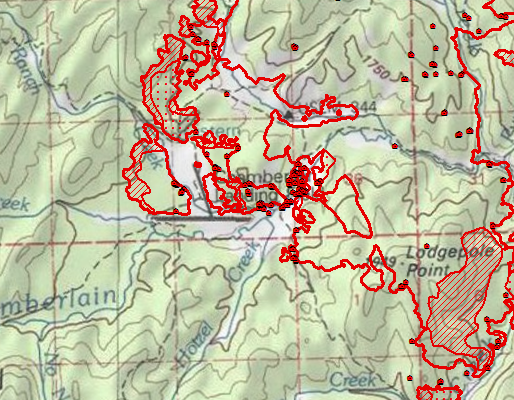 Comments /notes on tonight’s mission and this interpretation:Started with IR perimeter from 20170817 files.Lots of activity on the east and south of perimeter, with areas of intense heat.  Several areas of isolated heat sources between main perimeter and some smaller ones on the west just east of Lodgepole Point.Comments /notes on tonight’s mission and this interpretation:Started with IR perimeter from 20170817 files.Lots of activity on the east and south of perimeter, with areas of intense heat.  Several areas of isolated heat sources between main perimeter and some smaller ones on the west just east of Lodgepole Point.Comments /notes on tonight’s mission and this interpretation:Started with IR perimeter from 20170817 files.Lots of activity on the east and south of perimeter, with areas of intense heat.  Several areas of isolated heat sources between main perimeter and some smaller ones on the west just east of Lodgepole Point.